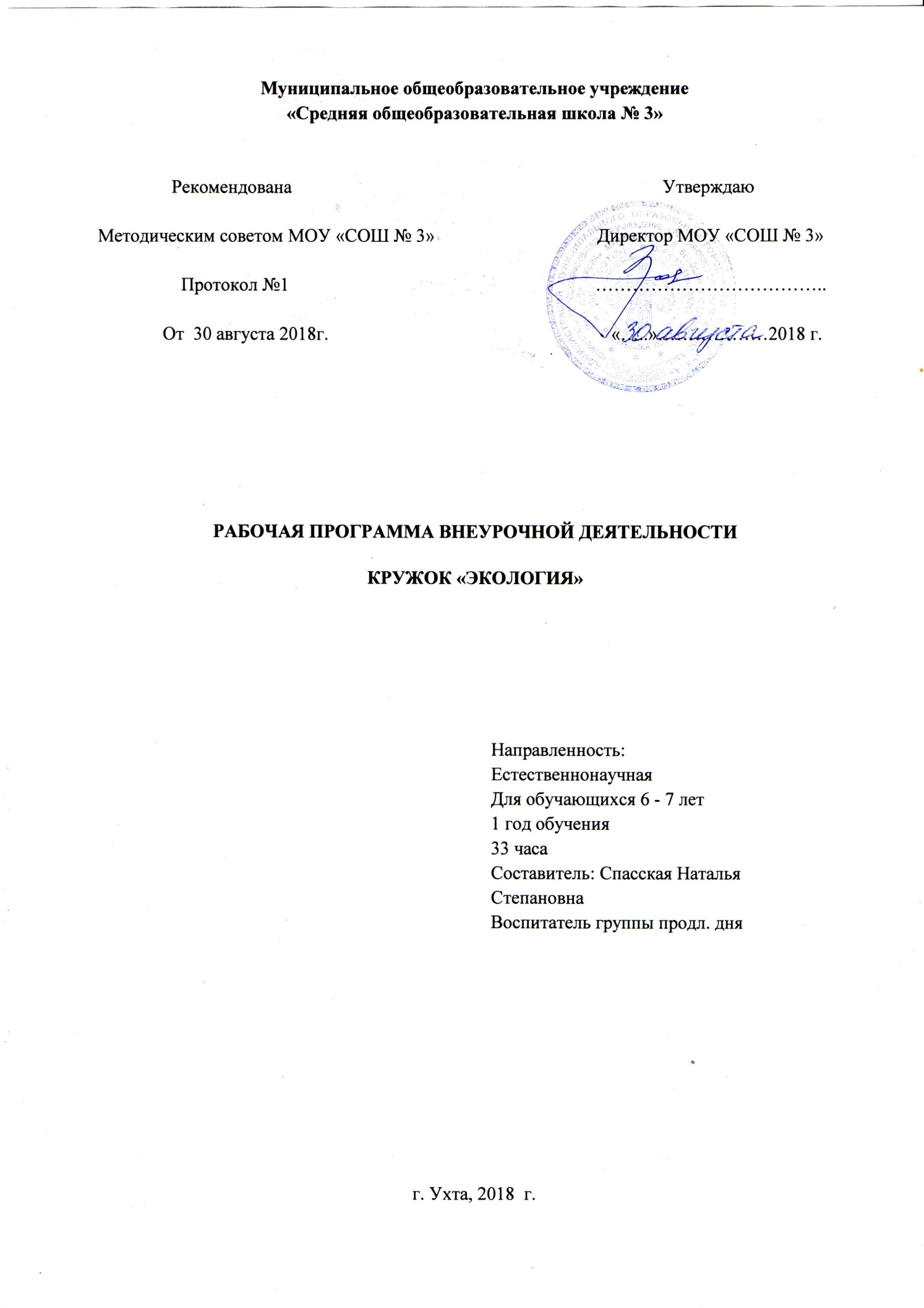                                                                                                        М. М. Пришвин                                                                                               …«А человеку нужна Родина.                                                                                                   И охранять природу,                                                                                                    значит, охранять Родину».                                                                                               А чтобы беречь и сохранять,                                                                                               Конечно, много надо знать!»                                        Пояснительная записка    Слово «Экология» дословно переводится как «наука о доме», то есть о том, что окружает человека в биосфере. Изучение окружающего мира и его составляющих – растений и животных – помогает ученику по–новому взглянуть на природу. Знание закономерностей её развития поможет бережнее относиться к окружающему миру.Ребёнок душой чувствует природу, тянется к взаимодействию с ней, всё воспринимает с любовью. Испытывает восторг, наблюдая за тем или иным явлением или животным. Непосредственно в соприкосновении с природой у обучающихся развиваются наблюдательность и любознательность, формируется эстетическое восприятие окружающего мира.   В современных государственных образовательных стандартах большое внимание уделяется проблемам формирования экологического сознания на основе конкретной, практико-ориентированной деятельности, направленной на изучение и защиту природы, осознании себя как части природы, в том числе и в первую очередь природы родного края. В решении данной задачи эффективным является использование большого потенциала дополнительного образования детей. Поэтому экологический кружок «Экоша» является актуальным и необходимым, отвечает потребностям и запросам не только учащихся школы.Рабочая программа  внеурочной деятельности экологического кружка «Экология» составлена на основе программы кружка «Юный эколог» для 1-4 классов, авторы-составители Ю.Н. Александрова, Л.Д. Ласкина, Н.В. Николаева – Волгоград: Учитель, 2010. Программа кружка внеурочной деятельности предназначена для 1 класса начальной школы и  рассчитана на 33 ч.Занятия в кружке - 1 час в неделю.Актуальность разработанной программы. В начальной школе есть предмет «Окружающий мир», на уроках которого дети знакомятся с природой, причём знания даются в общем виде, изучаются общие законы природы. При этом теряется самое главное: за общим мы порой не видим отдельное, конкретное. Дети часто не знают о тех растениях, грибах, рыбах, птицах, зверях, которые их окружают. Предлагаемый материал о природе, животном мире и экологических проблемах родного края отличается новизной. Он предполагает расширение краеведческого кругозора, развитие творческих способностей учащихся. Работа направлена на организацию деятельности учащихся по изучению ближайшего природного окружения и участия в реальной природоохранной деятельности нашего города.Экологическое образование по данной программе предполагает не только получение знаний, но и воспитание экологической культуры, а также формирование умений практического характера, что позволяет учащимся внести реальный вклад в сбережение природы своей местности.Практическая значимость – это:развитие у детей творческих способностей (во всем многообразии этого понятия);развитие и совершенствование мелкой пальцевой моторики; знакомство  с экологическими правилами природы поиск интересной информации, связанной с охраной окружающей нас природы; формирование умений и навыков работы с различными материалами; наблюдая за состоянием окружающей среды; самостоятельно находить, узнавать  деревья и растения;Создание устного журнала «Жалобная книга Природы».умение применять  на практике.             Курс «ЭКОША» имеет художественную направленность, связан с программами музыкального и изобразительного искусства. Программа основывается на знаниях предмета  «Окружающий мир», «Литературное чтение» позволяет глубже изучить его, лучше освоить проектный метод  познания.             Новизна программы в том, что она основана на  принципах  природосообразности, последовательности, наглядности, целесообразности, доступности и тесной связью с жизнью. Программа предусматривает преподавание материала по «восходящей спирали», т.е. периодическое возвращение к определённым темам на более высоком и сложном уровне. Все задания соответствуют  по сложности  детям определённого возраста.  Ценность жизни – признание человеческой жизни и существования живого в природе в целом как величайшей ценности, как основы для подлинного экологического сознания.Ценность природы основывается на общечеловеческой ценности жизни, на осознании себя частью природного мира - частью живой и неживой природы. Любовь к природе означает, прежде всего, бережное отношение к ней как к среде обитания и выживания человека, а также переживание чувства красоты, гармонии, её совершенства, сохранение и приумножение её богатства.Ценность добра – направленность человека на развитие и сохранение жизни, через сострадание и милосердие как проявление высшей человеческой способности - любви.Ценность труда и творчества как естественного условия человеческой жизни, состояния нормального человеческого существования.   Ценность человечества - осознание человеком себя как части мирового сообщества, для существования и прогресса которого необходимы мир, сотрудничество народов и уважение к многообразию       Цель программы «Экология» – создать условия для развития  основ экологической грамотности обучающихся начальной школы.      Задачи программы:- формировать интерес к изучению природы родного края;- воспитывать умения видеть в простом удивительное;- углублять уже имеющихся знаний о родном крае; изучать и исследовать с детьми конкретные объекты природы;развивать представления о природных сообществах в городе;- воспитание экологической культуры, которая поможет учащимся сейчас и в будущем жить в гармонии с окружающей средой, остановит иx от разрушительных для экосистем действий.- формировать представления об охраняемых территориях России и Ухтинского района.- приобретение навыков в создании  устного журнала «Жалобная книга Природы».-вырабатывать у младших школьников надежные основы ответственного отношения к природ.      Основные принципы курса:комфортность: атмосфера доброжелательности, создание для каждогоситуации успеха;личностно–ориентированное взаимодействие: учитываютсяиндивидуальные и психофизиологические особенности каждого ребенка и группы в целом, в творческом процессе создается раскованная,стимулирующая творческую активность ребенка, атмосфера. В процессесовместной продуктивно – творческой деятельности ребенок учитьсяпридумывать новое, вариативно мыслить и общаться;погружение каждого ребенка в творческий процесс: реализациятворческих задач достигается путем использования в работе активныхметодов и форм обучения;опора на внутреннюю мотивацию: с учетом опыта ребенка созданиеэмоциональной вовлеченности его в творческий процесс и естественноеповышение его работоспособности;принцип патриотической направленности:  воспитание уважения к традициям и творчеству народов России.Содержание курса (программы)Программа кружка «ЭКОША»внеурочной деятельности предназначена для 1 класса начальной школы и  рассчитана на 33 ч. Занятия в кружке - 1 час в неделю.Ведущие формы и методы обучения-У младших школьников преобладает непроизвольное внимание. Познавательная активность, направленная на обследование окружающего мира, организует его внимание до тех пор, пока не иссякнет интерес. Учебная деятельность побуждает ребенка к произвольным действиям в воображении. По мере развития воображение становится более гибким и подвижным. Наиболее ярко воображение проявляется в рисовании, сочинении сказок и других творческих работах.Память развивается в двух направлениях: произвольности и осмысленности. Непроизвольно запоминается интересный материал, ребенок схватывает значимые для него события и сведения и сохраняет их.С учетом психофизиологических особенностей детей этого возраста подобраны на занятиях методы (объяснительно – иллюстративный, репродуктивный, беседа, проблемное обучение и др.); Формы (игра, экскурсия, практическая работа, творческая работа, работа в группах) организации учебной деятельности.На занятиях предусмотрены коллективные формы работы, что способствует сплочению группы, развитию дружеских отношений среди ребят, развитию навыков работы в команде.   1 раздел  «Введение в экологию»Этот раздел программы направлен на формирование начал экологической культуры, осознанно-правильного отношения к явлениям, объектам живой и неживой природы. В ребенка закладывается первоначальное понимание некоторых аспектов взаимодействия человека с природой: человек, как живое существо, нуждающееся в определенных жизненно необходимых условиях; человек, как природопользователь, потребляющий природу и по мере возможности.        2 раздел «Красота осенней природы»Формируется обобщенное представление об осени, включающее знания об осенних явлениях в неживой природе (осадки, температура воздуха, состояние почвы, воды). О состоянии растений осенью и его причинах, об особенностях жизнедеятельности животных. Зависимость существования растений, животных от условий внешней среды. Учащиеся знакомятся с описанием красоты осенней природы через поэзию, живопись, музыку.3 раздел “Изучаем родной край”. В данном разделе учащиеся получают знания и представления об угрозе вымирания и уничтожения природного мира, знакомятся с Красной книгой, с животными и растениями, занесенными в неё. Прививается бережное отношение к природе своего родного края.       4 раздел “Здравствуй, зимушка-зима!”Формируется обобщенное представление о зимних явлениях, о состоянии растений и животных зимой, и его причинах, об особенностях жизнедеятельности животных. Прививается заботливое отношение к зимующим птицам, умение наблюдать за явлениями природы. Учащиеся получают знания по изготовлению различных кормушек, участвуют в экологической викторине, выпускают коллективную стенгазету с описанием красоты зимней природы. Знакомятся с творчеством композиторов, поэтов, художников о зиме.        5 раздел “Птицы – наши друзья”На занятиях учащиеся знакомятся с понятиями “зимующие и перелетные птицы”, выявляют особенности поведения птиц зимой, трудности, которые они испытывают в это время. В разделе отводится время на изготовление скворечников для птиц, и проведение праздника “Встреча пернатых друзей”. Так же много времени отводится рассматриванию иллюстраций, целенаправленному наблюдению за поведением птиц на улице, чтению стихов, рассказов, разгадыванию загадок.        6 раздел “Оранжерея на окне”.Учащиеся знакомятся с родиной комнатных растений, учатся ухаживать, выращивать и размножать комнатные растения. Дети занимаются исследовательской работой о влиянии света, плодородия почвы на рост и развитие комнатных растений.  7 раздел “ Весенняя сказка”Учащиеся знакомятся с изменением в природе: с приходом весны на тематическом утреннике “Весенняя сказка”, с использованием стихотворений, музыкальных произведений. Наблюдают за весенними приметами и учатся заносить в классный уголок “Календарь природы”. Выполняют коллективную работу “Весенние цветы в вазе”, участвуют в конкурсах рисунков и поделок. Готовят семена к посадке на пришкольном участке и ухаживают за ними.Ресурсное обеспечение реализации ПрограммыТехнические средства обучения:  компьютер.Печатные пособия и цифровые образовательные ресурсы: Федеральный  государственный  образовательный  стандарт  основного  общего образования – М.: Просвещение, 2011Примерная  основная  образовательная  программа  образовательного  учреждения. Основная школа. - М.: Просвещение, 2011 Национальная  образовательная  инициатива  «Наша  новая  школа»: утв. Президентом Российской Федерации 4 февраля 2010 г. № Пр-271.Александрова Ю.Н., Ласкина Л. Д., Николаева Н.В. Программы кружка «Юный эколог» для 1-4 классов.- Волгоград: Учитель, 2010.http://ped-kopilka.ru/blogs/tatjana-nikolaevna-kushnar-va/rozy-iz-vatnyh-diskov-svoimi-rukami-master-klas-s-poshagovym-foto.html; http://kladraz.ru/blogs/antonina-vladimirovna-plotnikova/master-klas-po-izgotovleniyu-rozy-iz-brosovogo-materiala-vatnye-diski.htmlhttp://www.maam.ru/detskijsad/rozy-iz-vatnyh-diskov-master-klas-rozy-avtor-korepanova-elena-mihailovna-vospitatel-v-sanatori.htmlПланируемые результаты освоения обучающимися программыПредметные результаты:– различать и приводить примеры объектов живой и неживой природы;
– называть характерные признаки времен года;
– различать, называть и приводить примеры культурных и дикорастущих растений, диких и домашних животных;
– называть некоторые отличительные признаки основных групп животных (насекомые, рыбы, земноводные, пресмыкающиеся, птицы, звери);
– ухаживать и размножать комнатные растения;
– интерес к познанию мира природы;
– потребность к осуществлению экологически сообразных поступков;
– осознание места и роли человека в биосфере;
– преобладание мотивации гармоничного взаимодействия с природой с точки зрения экологической допустимости.Личностные результаты:– понимание необходимости заботливого и уважительного отношения к окружающей среде;
– ориентация на выполнение основных правил безопасного поведения в природе;
– принятие обучающимися правил здорового образа жизни;
– развитие морально-этического сознания.Метапредметные результаты:Регулятивные:– понимать своё продвижение в овладении содержанием курса;
– замечать и исправлять свои ошибки во время изучения данной программы.Познавательные:– овладение начальными формами исследовательской деятельности;
– понимать информацию, представленную в виде текста, рисунков, схем;
– называть и различать окружающие предметы и их признаки; осуществлять поиск информации при выполнении заданий,
– сравнивать объекты, выделяя сходство и различия;
– устанавливать правильную последовательность событий;
– группировать различные предметы по заданному признаку.Коммуникативные:– участвовать в диалоге при выполнении заданий;
– осуществлять взаимопроверку при работе в парах;
– формирование коммуникативных навыков.Содержание программы реализуется через создание на занятиях проблемных ситуаций, ситуации оценки и прогнозирования последствий поведения человека, ситуации свободного выбора поступка по отношению к природе.Практическая направленность курса осуществляется через творческие задания, игровые задания, практикумы и опытническую работу.Данная программа способствует формированию ценностных ориентиров учащихся, развитию ценностно-смысловой сферы личности на основе общечеловеческих принципов нравственности и гуманизма, развитию широких познавательных интересов и творчества.В результате реализации программы обучающиеся:Приобретают знания о принятых нормах отношения к природе.Овладевают основными экологическими терминами.Ведут наблюдения в природе и в классе под руководством руководителя.Учатся делать заключение на основе наблюдений.Умеют работать индивидуально и в группе;Учатся отстаивать свою точку зрения.Выполняют правила поведения в природе.Учатся осуществлять уход за комнатными растениями.Приобретают навык самостоятельно осуществлять простейшие операции по посадке и посеву полезных растений.Осознают связь между состоянием природы и здоровьем человека. Учатся изготавливать экологические памятки.Календарно-тематическое планирование 1 год обученияРекомендуемая литература:1. Вогина В.В. В гостях у природы. – М.: 1997.2. Корабейников В.А. “Краски природы” – М.1990 г.Петров В.В. Растительный мир нашей Родины. – М.: 1991.Рыжова Н.А "Не просто сказки” (экологические рассказы, сказки, праздники).Рыжова Н.А "Наш дом – природа” Большая энциклопедия животного мира. М. 2007."Я познаю мир” – М. 1995 г.Методы ПриёмыОбъяснительно - иллюстративныеРассказ, показ, беседаРепродуктивныеПрактические занятияЭвристическиеТворческие задания№Тема занятияКол-во часов1Вводное занятие. Составление списков. Знакомство с задачами кружка на учебный год. Распределение поручений.1ч2Экскурсия в природу. Знакомство с объектами живой и неживой природы. Экологическая операция “Сделаем берег реки чище!”1ч3Осень в творчестве художников, поэтов, музыкантов1ч4Выпуск стенгазеты “Календарь природы. Осенние зарисовки”1ч5Составление осеннего букета1ч6Праздничная программа “Золотая осень”1ч7Заочное путешествие “Животные родного края”1ч8Коллективная работа. Изготовление животных из ладошек1ч9Заочное путешествие “Растения родного края”1ч10Коллективная работа Панно “Озеро с кувшинками”1ч11Оформление стенгазеты “Роль растений в жизни животных”1ч12Развлекательно-познавательная программа “Дары родного края”1ч13Зима в творчестве художников, поэтов, музыкантов. Выпуск стенгазеты “В гостях у зимы”1ч14Конкурс рисунков. “ Вот и пришла Чудесница – Зима…”1ч15Изготовление снежинок из бумаги, бисера, пластиковых бутылок”1ч16Развлекательная программа «Нужна ли ёлка дома…»1ч17Презентация “Зимующие птицы”1ч18Мастер-класс по изготовлению кормушек “Покорми птиц зимой!”1ч19Экологическая викторина “Птицы – наши друзья”1ч20Аппликация из макаронных изделий, зёрен, крупы “Птички-невелички”1ч21Заочное путешествие “ В зимний мир диких животных”1ч22Коллективная работа из солёного теста “Звери в зимнем лесу”1ч23Утренник “Прощание с зимней сказкой”1ч24Презентация “Весна, весна на улице…” Выпуск стенгазеты “Приметы весны”1ч25Заочное путешествие в страну комнатных растений Выставка рисунков “Красота комнатных растений”1ч26Мастер-класс “Изготовление мягкой рукавички для ухода за комнатными растениями”1ч27Практическая работа “Пересадка и уход за комнатными растениями в классном уголке природы”1ч28Презентация “Встреча пернатых гостей”1ч29Коллективная работа “Изготовление и вывешивание скворечников”1ч30Экологическая викторина “Птицы нашего двора”1ч31Акция “ Посади дерево” (Озеленение школьного двора)1ч32Коллективная работа “Весенние цветы в вазе”1ч33Утренник “Весенняя сказка” Подведение итогов за год1ч